Операторы описания структуры данных, создание и удаление основных объектов базы данныхКак уже отмечалось в "Программное обеспечение работы с современными базами данных" , все операторы языка SQL разделяются на три составные части: DDL – язык определения данных, DCL – язык управления данными, DML – язык обработки данных.Приведем примеры основных операторов из вышеуказанных частей (без описания синтаксиса). Описание синтаксиса операторов SQL можно посмотреть в многочисленных книгах по языку SQL, в меню "Справка" конкретных СУБД.Операторы разграничения доступа пользователей к объектам базы данных (DCL).GRANT – создание в системе безопасности записи, разрешающей пользователю работать с данными или выполнять определенные операции SQL.DENY - создание в системе безопасности записи, запрещающей доступ для определенной учетной записи.Операторы определения данных (язык DDL).Соответствующие операторы предназначены для создания, удаления, изменения основных объектов модели данных реляционных СУБД: таблиц, представлений, индексов.CREATE TABLE <имя> - создание новой таблицы в базе данных.DROP TABLE <имя> - удаление таблицы из базы данных.ALTER TABLE <имя> - изменение структуры существующей таблицы или ограничений целостности, задаваемых для данной таблицы.При выполнении аналогичных операций с представлениями или индексами в указанных операторах вместо служебного слова TABLE записывается слово VIEW (представление) или слово INDEX (индекс)Операторы манипулирования данными (язык DML).Операторы DML работают с базой данных и используются для изменения данных и получения необходимых сведений.SELECT – выборка строк, удовлетворяющих заданным условиям. Оператор реализует, в частности, такие операции реляционной алгебры как "селекция" и "проекция".UPDATE – изменение значений определенных полей в строках таблицы, удовлетворяющих заданным условиям.INSERT – вставка новых строк в таблицу.DELETE – удаление строк таблицы, удовлетворяющих заданным условиям. Применение этого оператора учитывает принципы поддержки целостности, поэтому он не всегда может быть выполнен корректно.12.2 Интерактивный режим работы с SQL (интерактивный SQL)Соответствующий режим предусматривает непосредственную работу пользователя с базой данных по следующему алгоритму: используя прикладную программу (клиентское приложение) или стандартную утилиту, входящую в СУБД, пользователь:устанавливает соединение с БД (подтверждая наличие прав доступа);вводит соответствующий оператор SQL, при необходимости в режиме диалога вводит дополнительную информацию;инициирует выполнение команды.Текст запроса поступает в СУБД, которая:осуществляет синтаксический анализ запроса (проверяет, является ли запрос корректным);проверяет, имеет ли пользователь право выполнять подобный запрос (например, пользователь, у которого определены права только на чтение, пытается что-то удалить);выбирает, каким образом осуществлять выполнение запроса – план выполнения запроса;выполняет запрос;результат выполнения отсылает пользователю.Схема взаимодействия пользователя и СУБД с использованием интерактивного SQL приводится на рис. 12.1.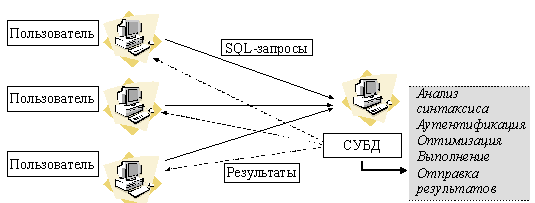 
Рис. 12.1. Схема работы интерактивного SQL